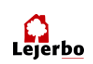 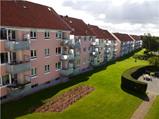  Referat af Bestyrelses møde d. 17. april 2018 Lejerbo afd. 004-0 Møllebakken		Hillerød d. 09-04-2018Formand. 		 Henning ThelinMedlem.  		 Marianne KehlerMedlem.		                   Per ThorndahlSuppleant.		 Lene Bendtsen     Suppleant. 		 Aage SchultzKonsulent.	                  Lars Ellegaard	ikke til stedeLokalinspektør.		Robert Andresen.         Referat af møde d. 17- 04-2018 kl. 16:00Mødet afholdes på lokalinspektørens kontorDagsordenPKT. 0  	Godkende referat fra sidste møde 	3 punkter er ikke afsluttet	Kælderdøre, cykelstativer, legeplads.PKT. 1	Container til småt brandbartBestyrelsen har besluttet at fjerne containeren til småt brandbart, i første omgang som et forsøg, da containeren bliver brugt af andre end Møllebakkens beboer og forsøget med at låse containeren ikke virkede, da låsene blev fjernet.PKT. 2	Hjertestarter, forslag fra flere bestyrelses medlemmer	Bestyrelsen ser på forslaget og undersøger muligheder og priser.PKT. 3	Om gruppering af bestyrelsen.	Per Thorndahl trådte ud af bestyrelsen og fortsætte som suppleant	Lene Bendtsen trådte ind i bestyrelsen.PKT. 4	Skal vi byde nye beboer velkommen og hvordan	Bestyrelsen besluttede at lave en folder og komme med nogle idéer	Til næste bestyrelses møde.PKT. 5	Bustur til Knuthenborg safaripark	Bestyrelsen besluttede at lave udflugten d. 12. august 2018	Indbydelse omdeles til samtlige beboer i løbet af maj, pris for børn50 kr. voksne 100 kr.Deltager: beboer på Møllebakken med børn og børnebørnPKT. 6	Orientering ved lokalinspektøren.	Græs robotterne komme på arbejde i løbet af uge 17	gårdmændene går i gang med beskæring af buskene og sætter	nyt hegn op omkring materiel pladsen ved festlokalet.	Taget på blok A er blevet understrøget.	Møllebakken har haft 2 indbrud i stue lejligheder, der blev brudt indgennem altan dørene, lokalinspektøren har indkøbt dørhåndtag med lås, som er monteret på alle altan døre i stue lejlighederne.Det er konstateret at børnene leger i kældrene, lokalinspektøren opfordre forældrene til at fortælle deres børn at kælderen ikke er en legeplads.PKT. 7	Økonomi ved lokalinspektøren	Lejerbo har fået en aftale med leverandørerne om et reservedels	lager i kommission, så gårdmændene spare tid ved ikke at skulle	Hente reservedele ude i byen.	Afdelingens økonomi er god.PKT. 8	Nyt bestyrelsesmøde, dato aftales	d. 12. juni 2018 på lokalinspektørens kontorPKT. 9	Eventuelt	Per Thorndahl vil prøve at lave noget fælles spisning til sommer	Der sættes opslag op i opgangene.	Åge Schultz påpegede at der står sko på trappeafsatserne	Samt en fryser under trappen, lokalinspektøren vil tage affære Med Venlig HilsenHenning ThelinFormand afd. 004-0 Møllebakken